                                                                                                                                                               ЗВІТ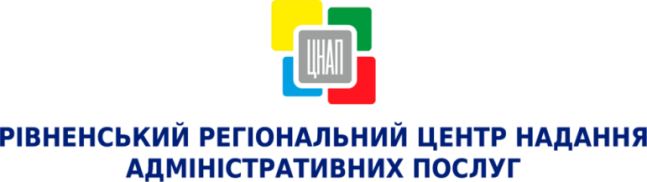 ПРО РОБОТУ УПРАВЛІННЯ ЗАБЕЗПЕЧЕННЯ НАДАННЯ АДМІНІСТРАТИВНИХ ПОСЛУГ                         РІВНЕНСЬКОЇ МІСЬКОЇ РАДИ ЗА ВЕРЕСЕНЬ 2017 РОКУ Назва секторуНазва секторуЗагальна кількість суб’єктів звернень до Рівненського регіонального ЦНАПКількість наданих адміністративних послугКількість відмов у наданні адміністративних послугНадані консультаціїНадходження до бюджету, грн.АВОформлення та видача паспорта громадянина України та паспорта громадянина України для виїзду за кордон3493212913033556664,00АВРеєстрація, зняття з реєстрації місця проживання на території м. Рівне 1077610776-431147085,00СВиконавчі органи Рівненської міської ради та інші суб’єкти надання адміністративних послуг170619071911587247421,74СУправління Державного земельного кадастру4303646612280834,07DДержавна реєстрація і юридичних осіб та фізичних осіб-підприємців10431043-31257975,60ЕДержавна реєстрація речових прав на нерухоме майно та їх обтяжень11541133446193392,80Всього  Всього  1860217352113898261083373,21